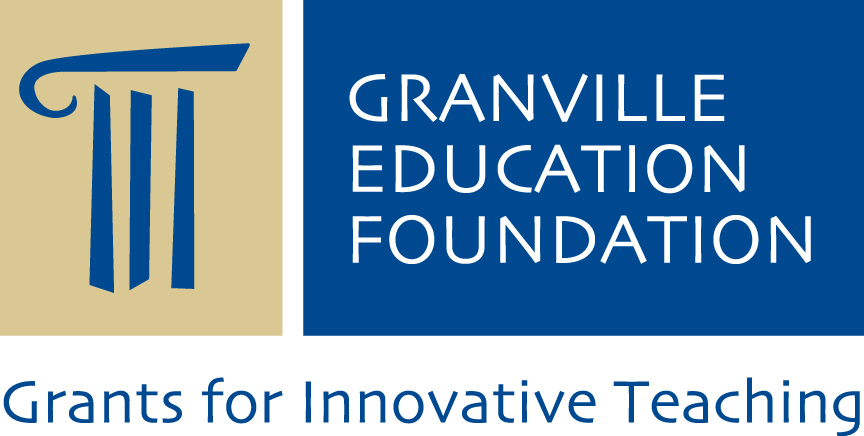 GRANT APPLICATIONThank you for applying for a grant from the Granville Education Foundation.  Grants should identify and address specific needs that are creative and innovative. Projects previously funded by GEF are not eligible for additional monies, unless new technology and/or updates make them different in purpose and scope from previous projects. For questions, please contact GEF at granvilleeducationfoundation@gmail.com or Laura Romano at romanol@denison.edu. Application deadline: April 7, 2017 for projects that will be implemented during the 2017/18 school year.  Grant Type (circle one):   Site Grant (up to $5000) 	Teacher Grant (up to $3000)Site grants may be a collaborative effort by multiple peers teaching a grade or discipline, or peers proposing a coordinated interdisciplinary effort.  Teacher grants are used to fund individual classroom initiatives, small teaching team projects, or projects targeted for a small student audience.   Project Title: ____________________________________________________________Total Dollar Amount of Budget Request: _____________________________________Team Applying for Grant: _________________________________________________Team Leader/Contact Person:	 _______________________________________________Email Address: ___________________________________________________________School Phone: ______________________ Home Phone: _________________________As a condition of this grant, I agree to complete an evaluation form upon the completion of our project. Failure to submit a final evaluation form by the specified deadline may jeopardize future grant requests.  (Form will be provided by GEF.)Applicant Signature: ______________________________________Date: _______________Building Principal Signature: ___________________________________________________(Signature indicates support for this proposal and acknowledges a demonstrated need for the requested project and/or equipment at the building.)Technology Coordinator Signature: (if applicable)___________________________________(Signature indicates support for this proposal and acknowledges a demonstrated need for the equipment and/or software at the building.)Superintendent Signature: _______________________________________(Site Grants Only)Please forward your proposal to one of the following:E-mail: 	granvilleeducationfoundation@gmail.com Drop-off: 	GEF box at the District Office (in the office of the Superintendent)Mail: 		Granville Education Foundation, P.O. Box 84, Granville, OH  43023GRANT APPLICATIONPlease address the following questions. You may use additional space, if needed.1.	Provide a description of the project/program and the need(s) it addresses. Define the major objectives. (If Administrative staff is submitting the application, list teacher/classrooms with whom they are working to implement the project.2.  Indicate approximately who/how many students will be affected both directly and indirectly by the project.3. Describe the educational value of the project, including how the project is timely, innovative, and creative in the building, the individual classroom, and/or grade-level.   4. Define the anticipated outcomes of the project.   5.  Discuss the specific methods that you will use to assess the success of the project and how you will measure progress towards the stated objectives.6.  Describe the timeline for implementing these objectives.7.	Please provide an itemized budget that includes specific dollar amounts for each item being requested. You should also include shipping costs. (Please note that the Granville Education Foundation does not award funds for food, t-shirts, transportation costs, per diems or honorariums for teachers or registrations.)    Item				      	Quantity		Price Each		   Total1.2.3.4.5.6.7.									Shipping							  	  TOTAL COST8.	Have you sought funding for all or part of this project from another source?	If so, please list the amounts requested and/or received and list their source. 9. Please provide a 2-3 sentence summary statement for use on our website and media releases in the event your grant is selected for funding.  Please feel free to attach any supplementary materials and/or documentation that you feel will help support your project request.